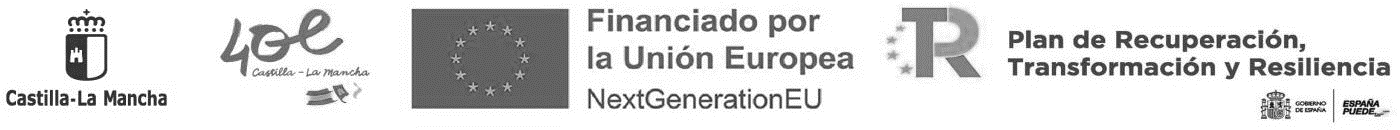 Don/Doña	, DNI	, como representante de la entidad	, con NIF	, y domicilio fiscal encon capacidad suficiente para actuar en nombre y representación de la entidad, mediante la presenteOTORGO los derechos y accesos necesarios para garantizar que la Comisión Europea, la OLAF, el Tribunal de Cuentas Europeo, la Fiscalía Europea y las autoridades nacionales competentes ejerzan sus competencias sobre las ayudas del Plan de Recuperación, Transformación y Resiliencia.Asimismo, otorgo, de manera expresa, la autorización prevista en el art. 22.2 e), del Reglamento (UE) 2021/241, del Parlamento Europeo y del Consejo, de 12 de febrero de 2021).Fdo.	……………………………………….Cargo:	……………………………………